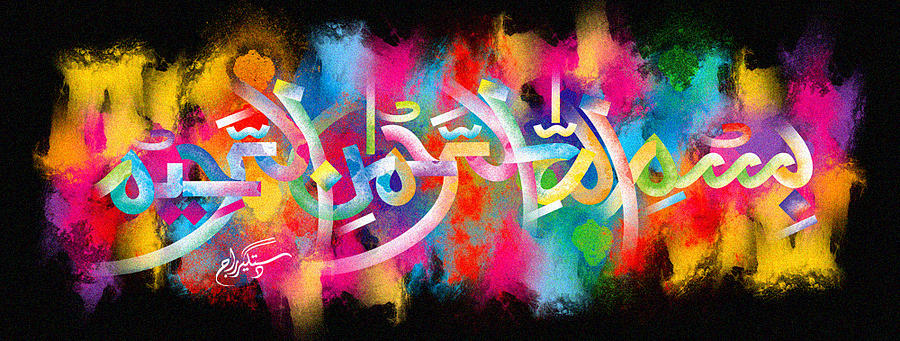 Another Miracle Fyffe’s Banana of 4/11/15The Exclusive Islamic Miracle Photographs of Dr Umar Elahi AzamFriday 6th November 2015Manchester, UKIntroductionThis banana had 3 impressions of The Name of Allah , two on its exterior surface and one on the crown.  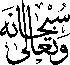 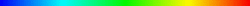 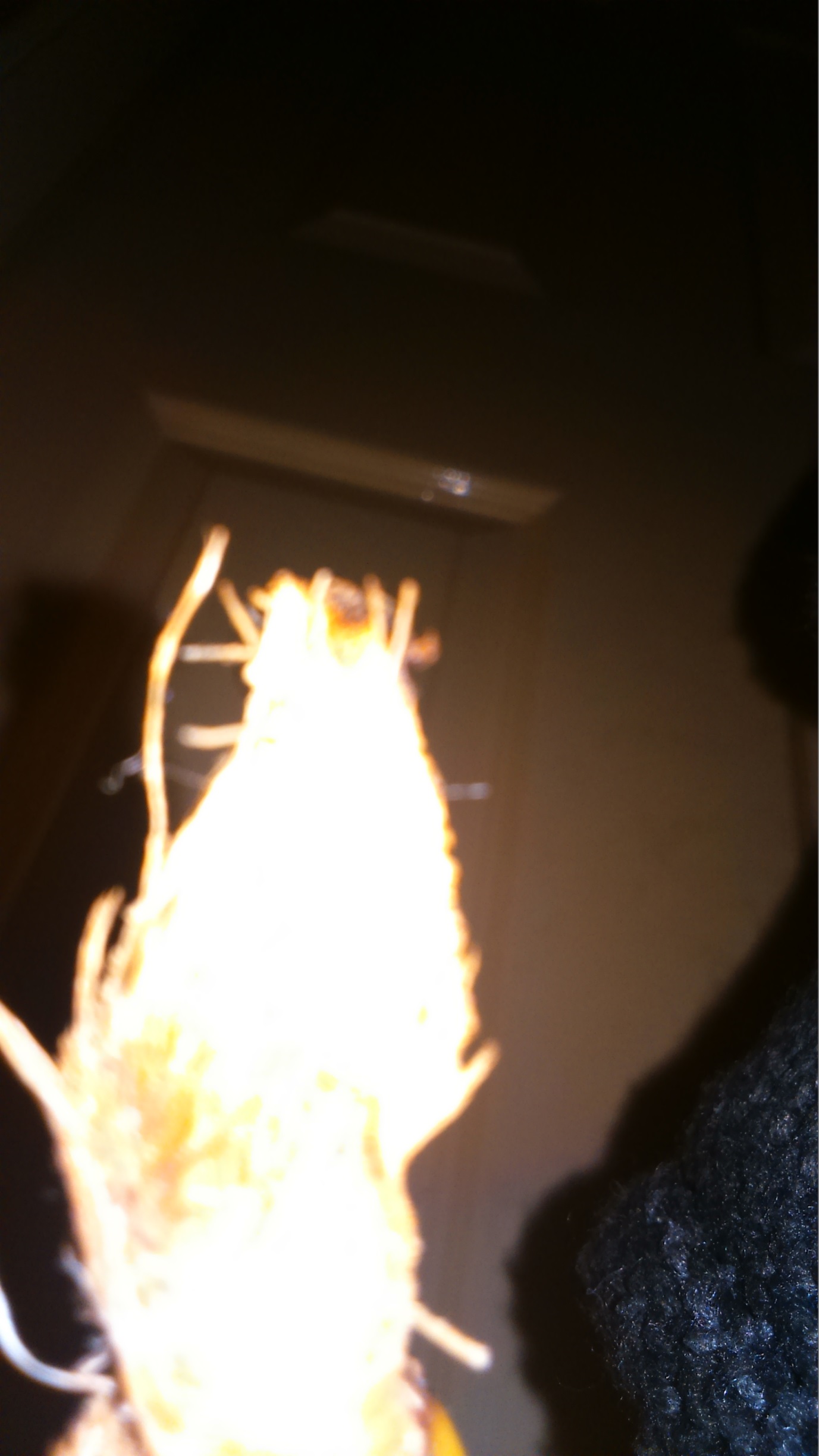 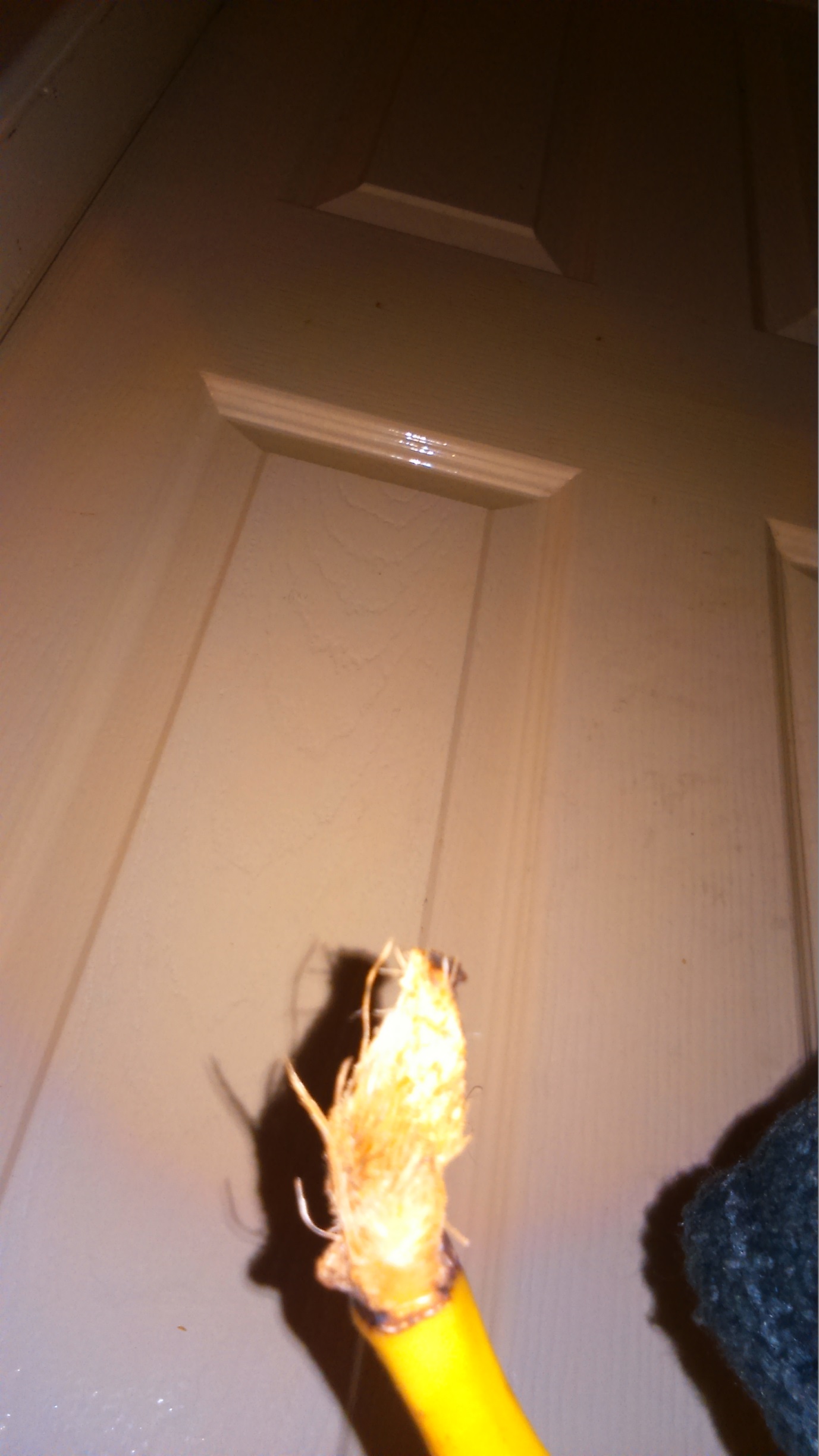 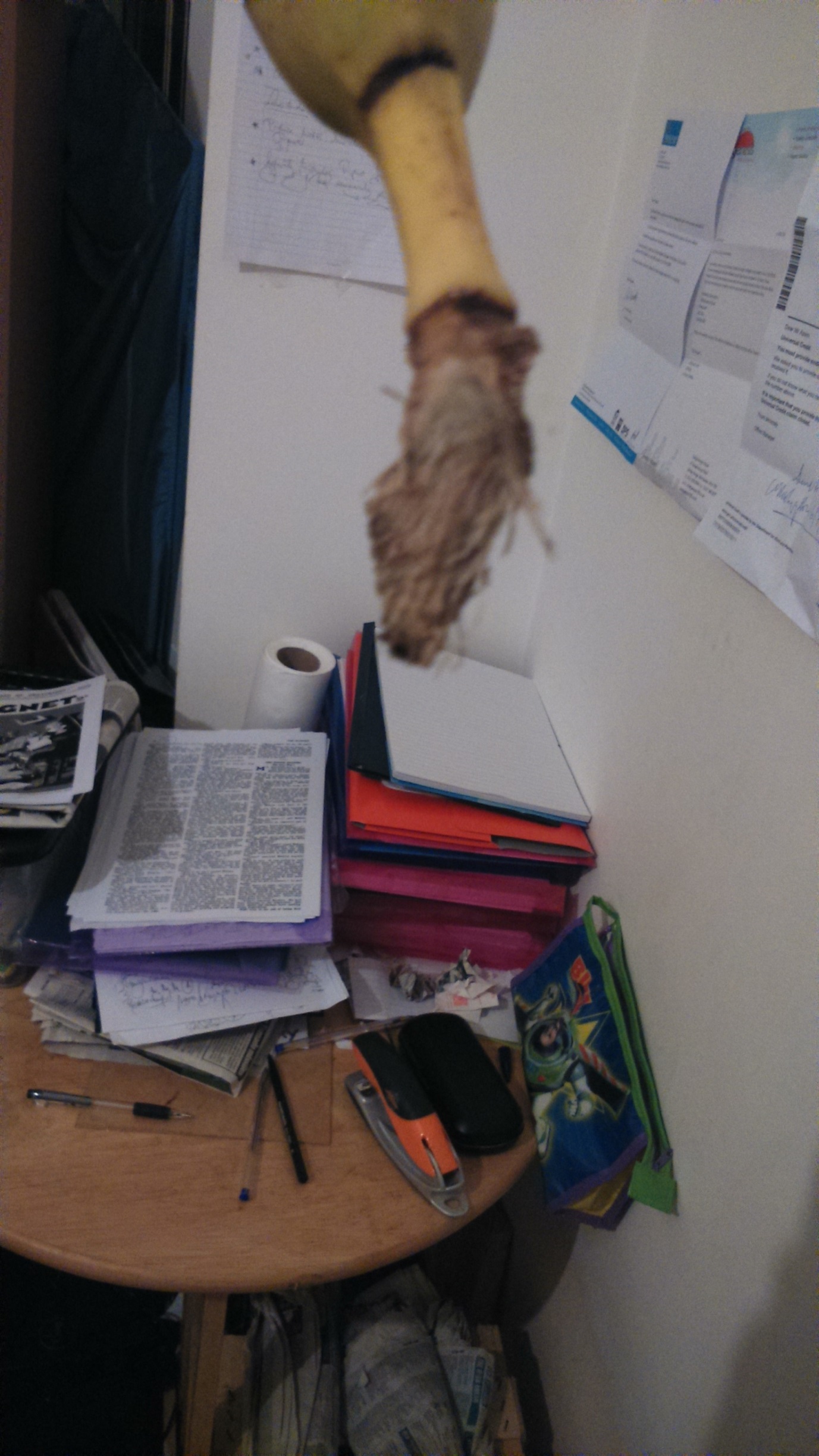 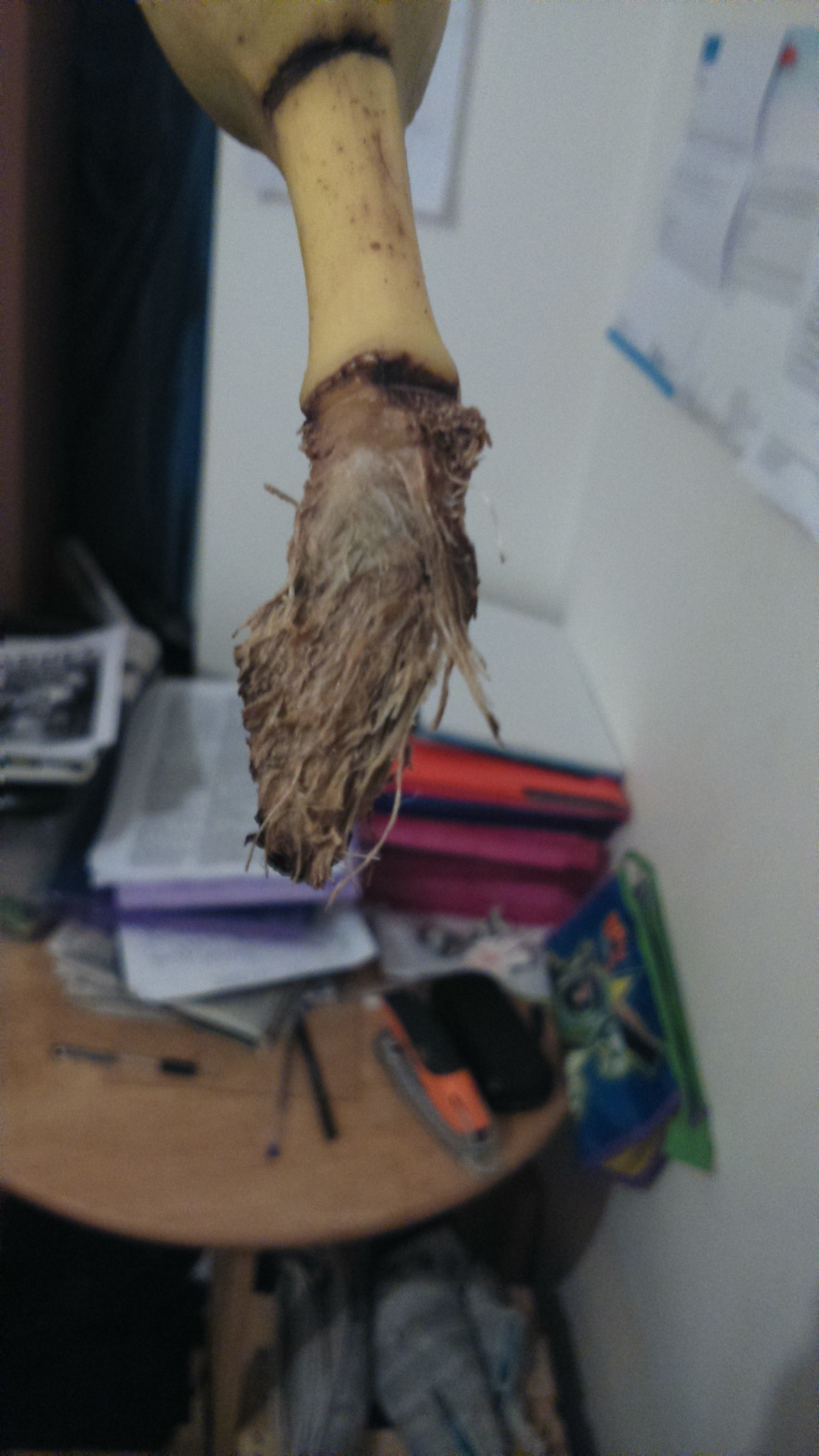 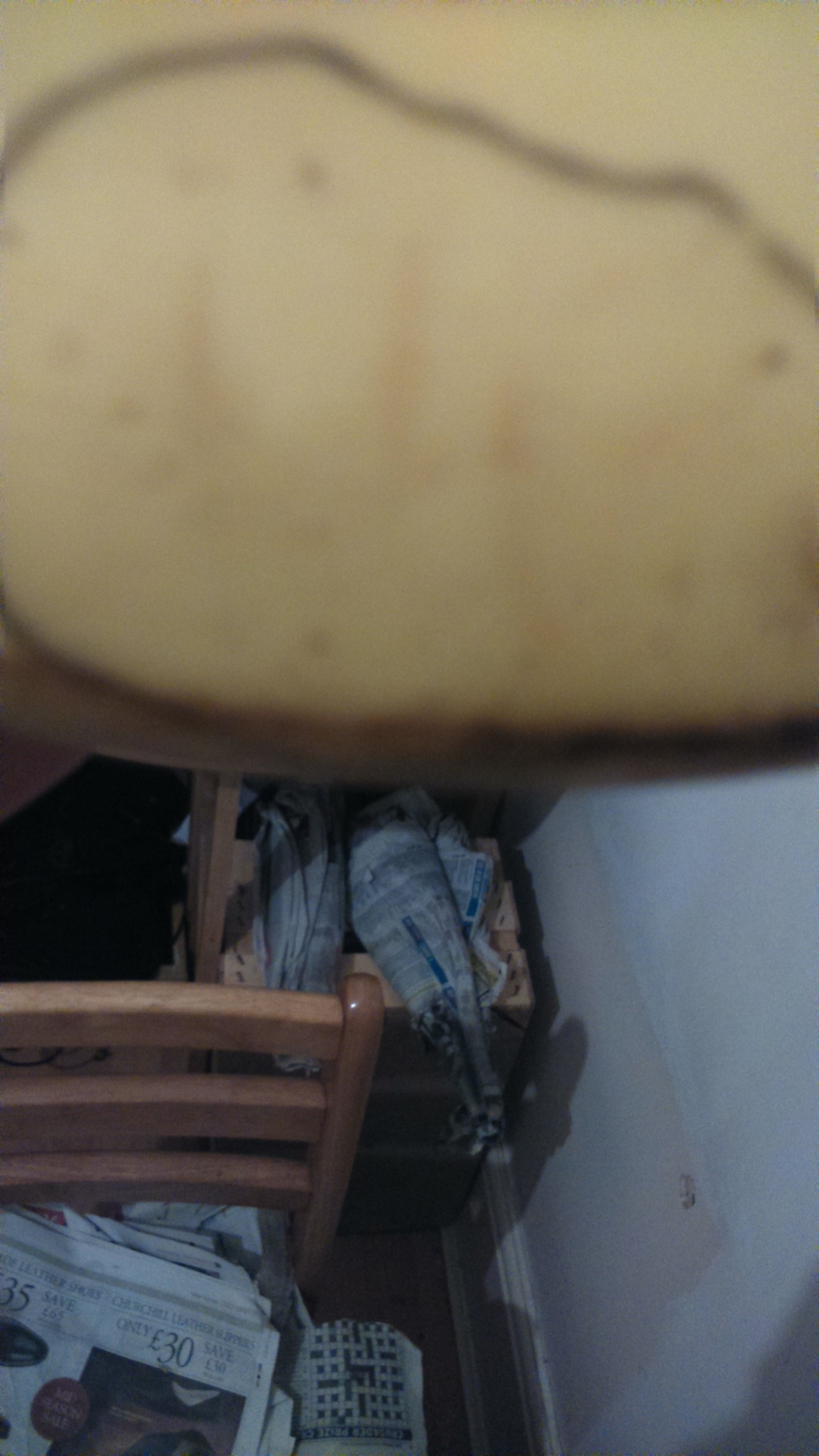 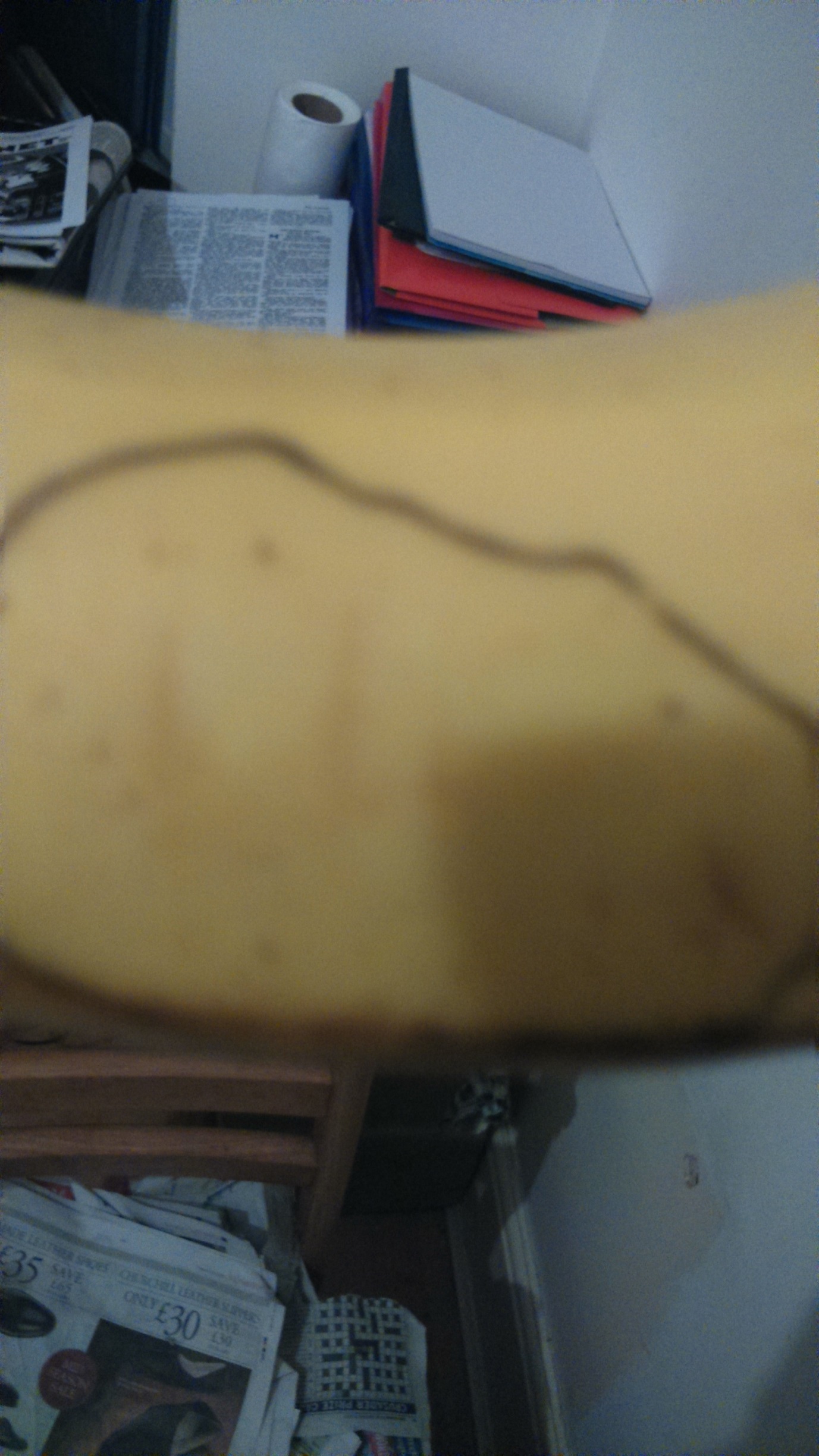 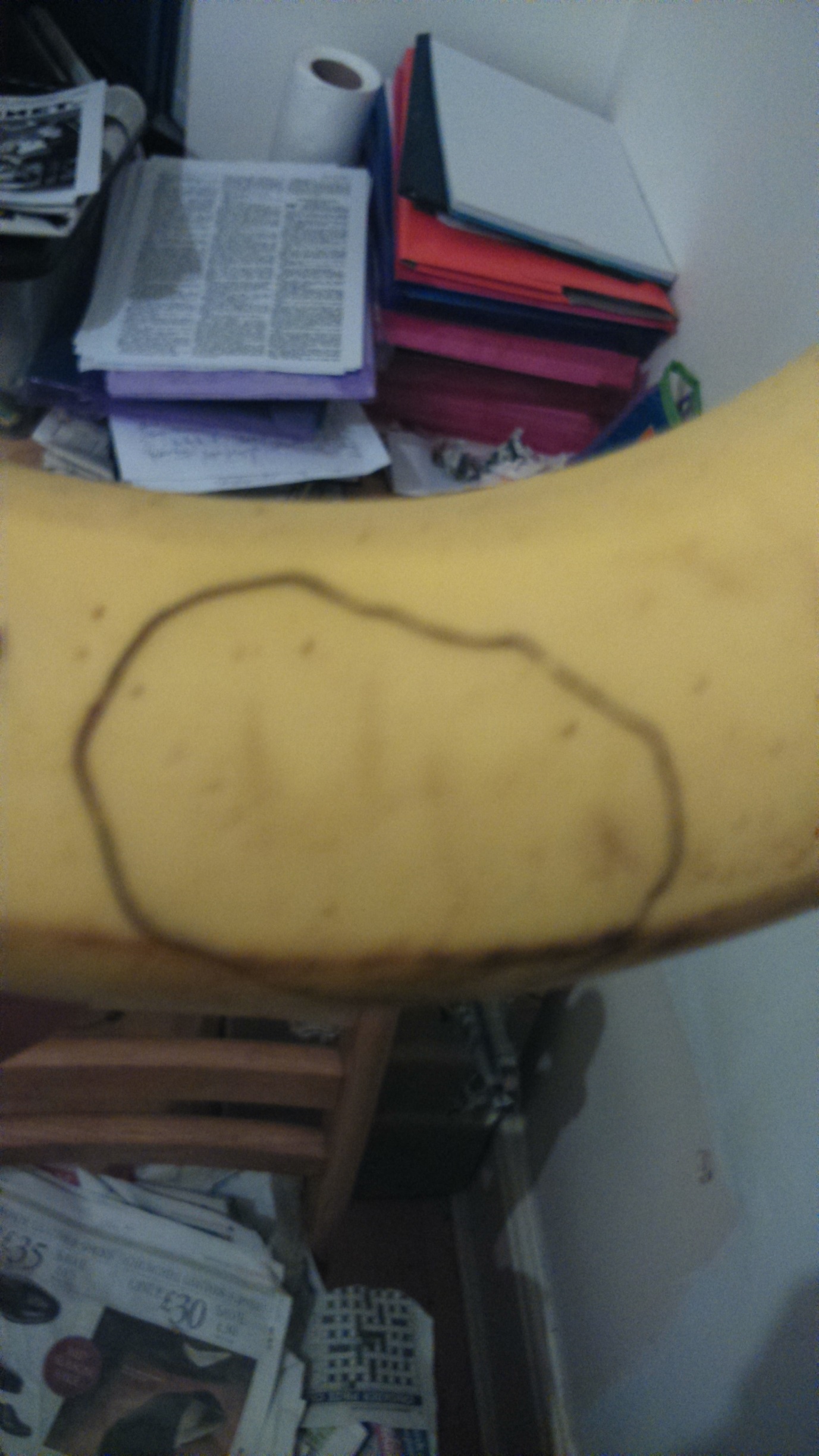 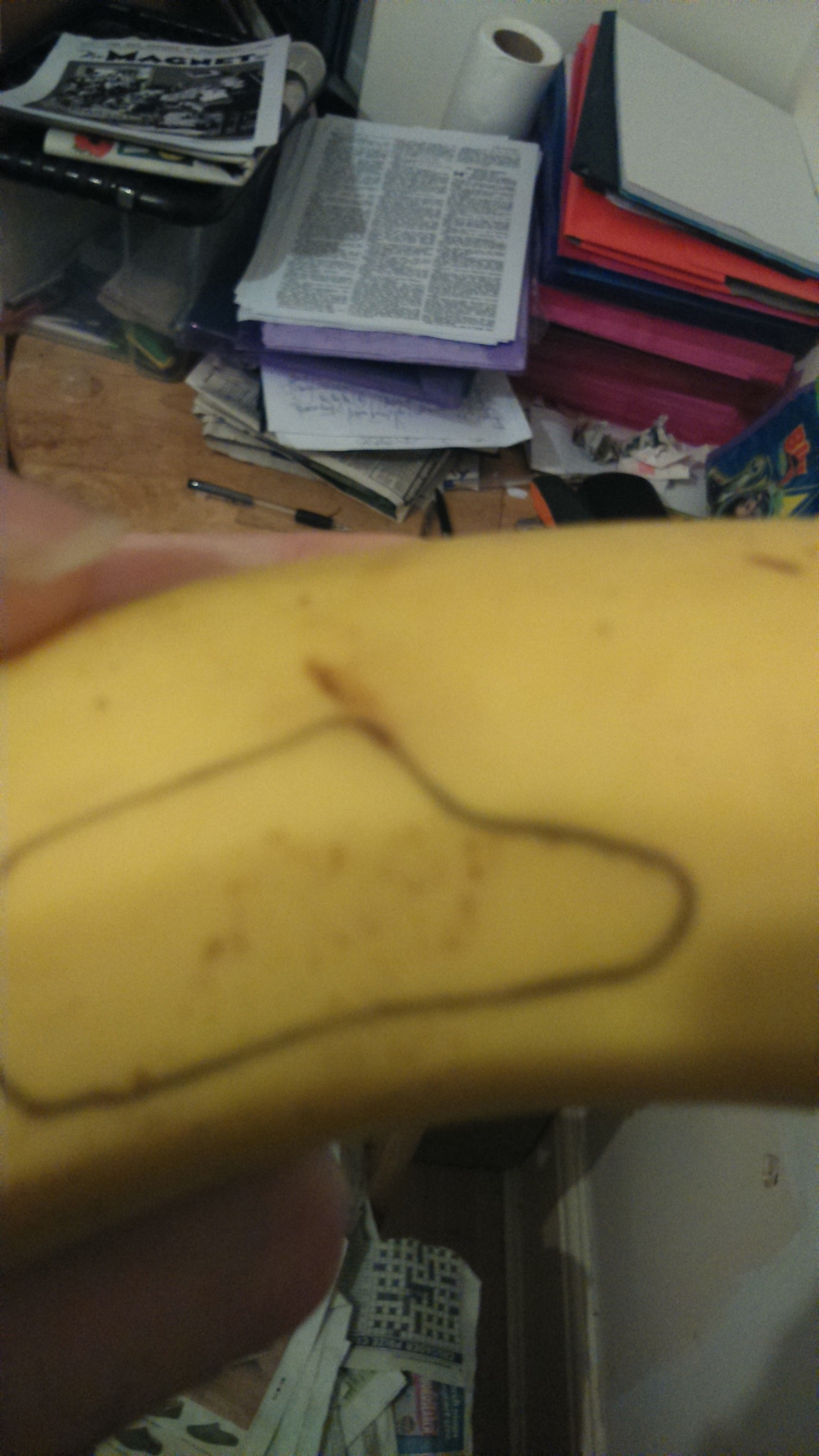 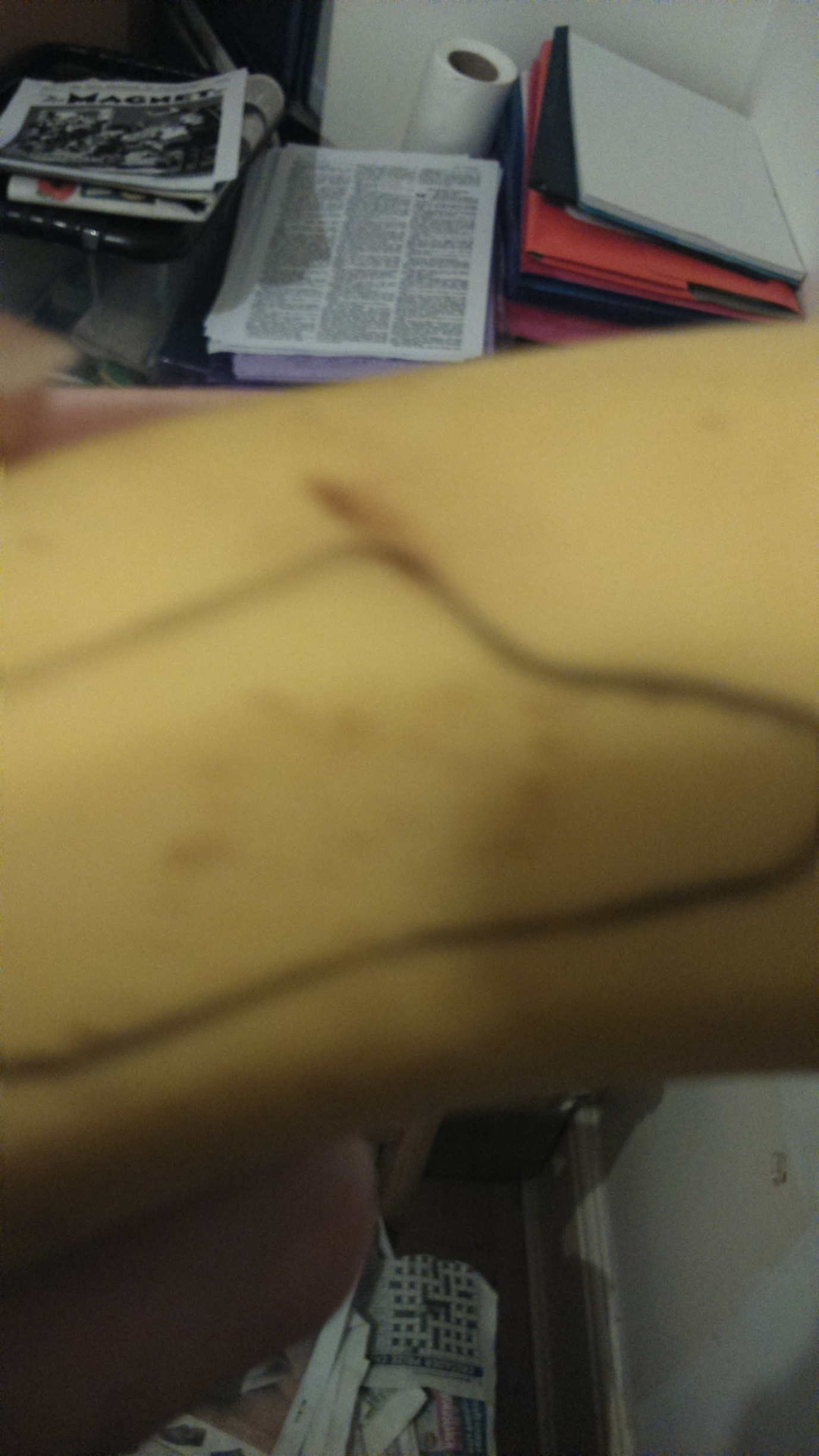 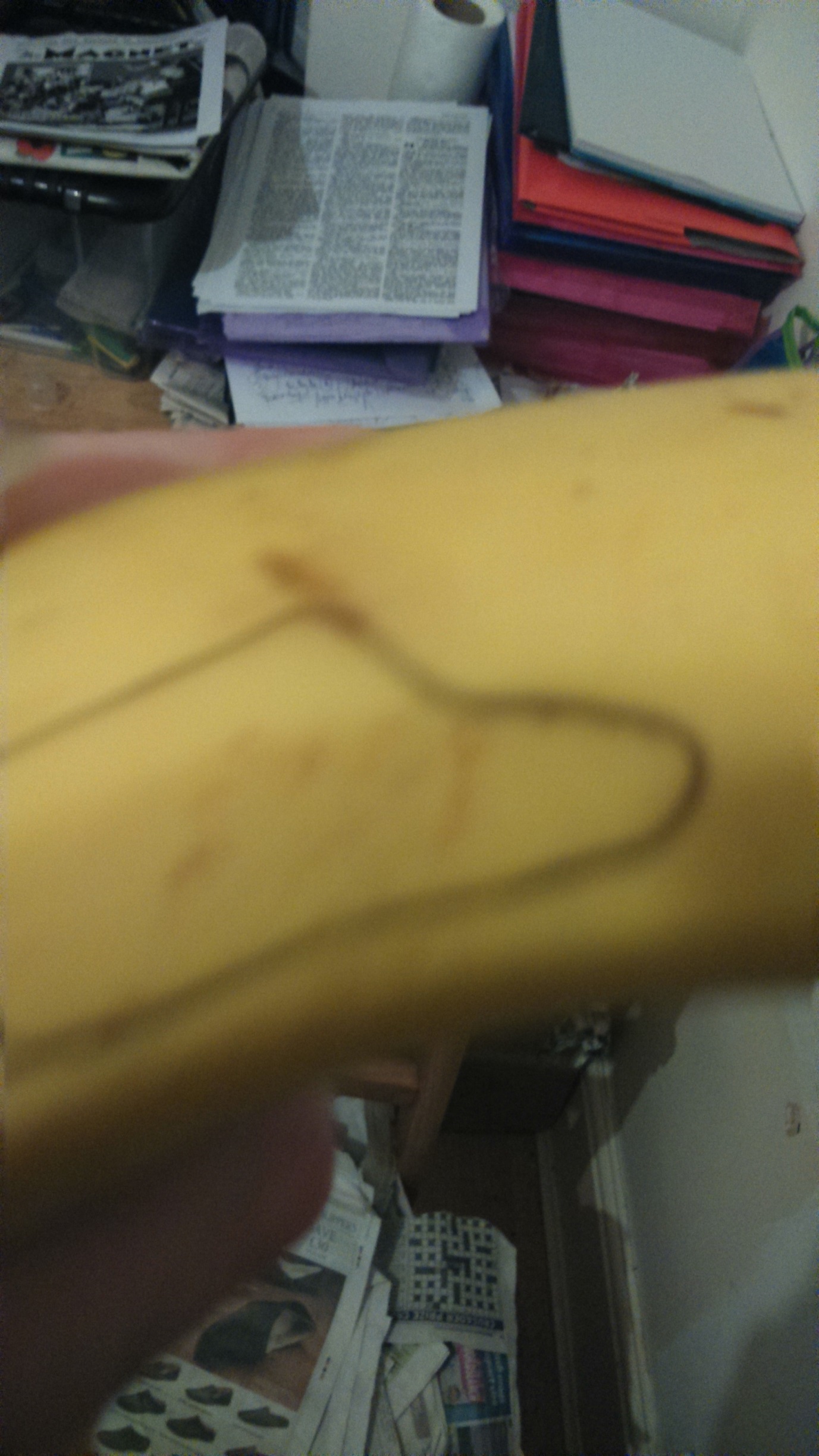 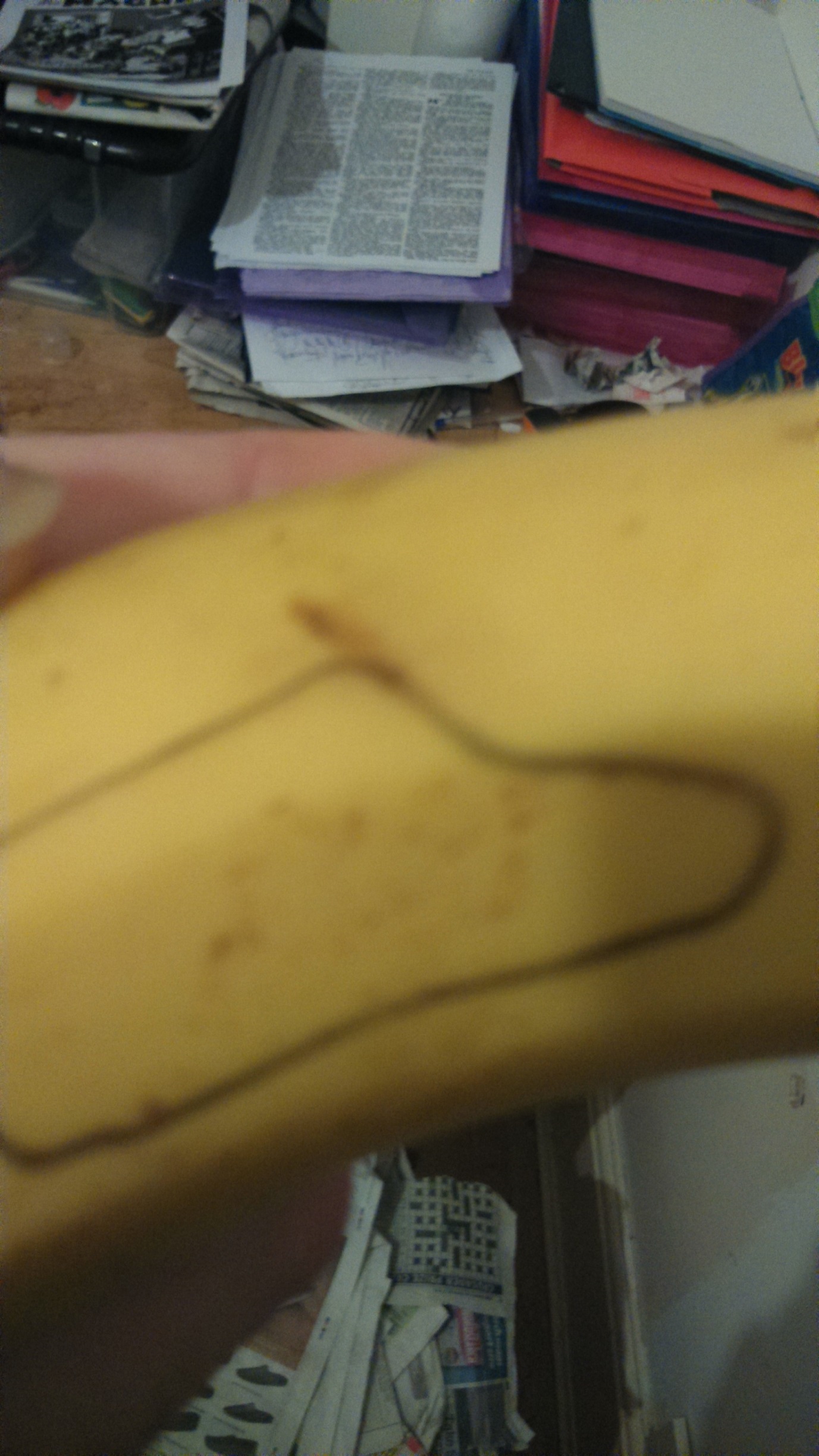 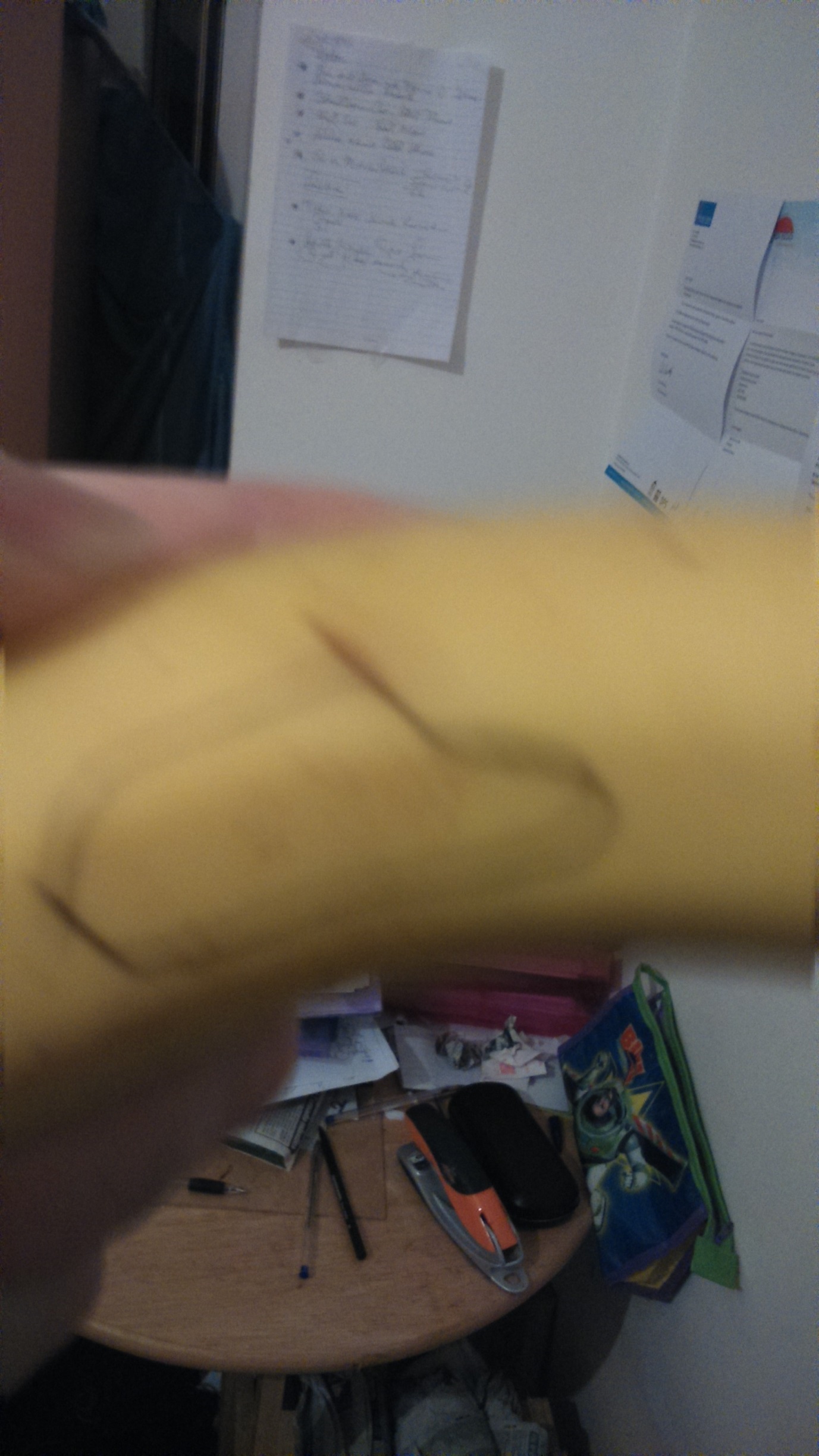 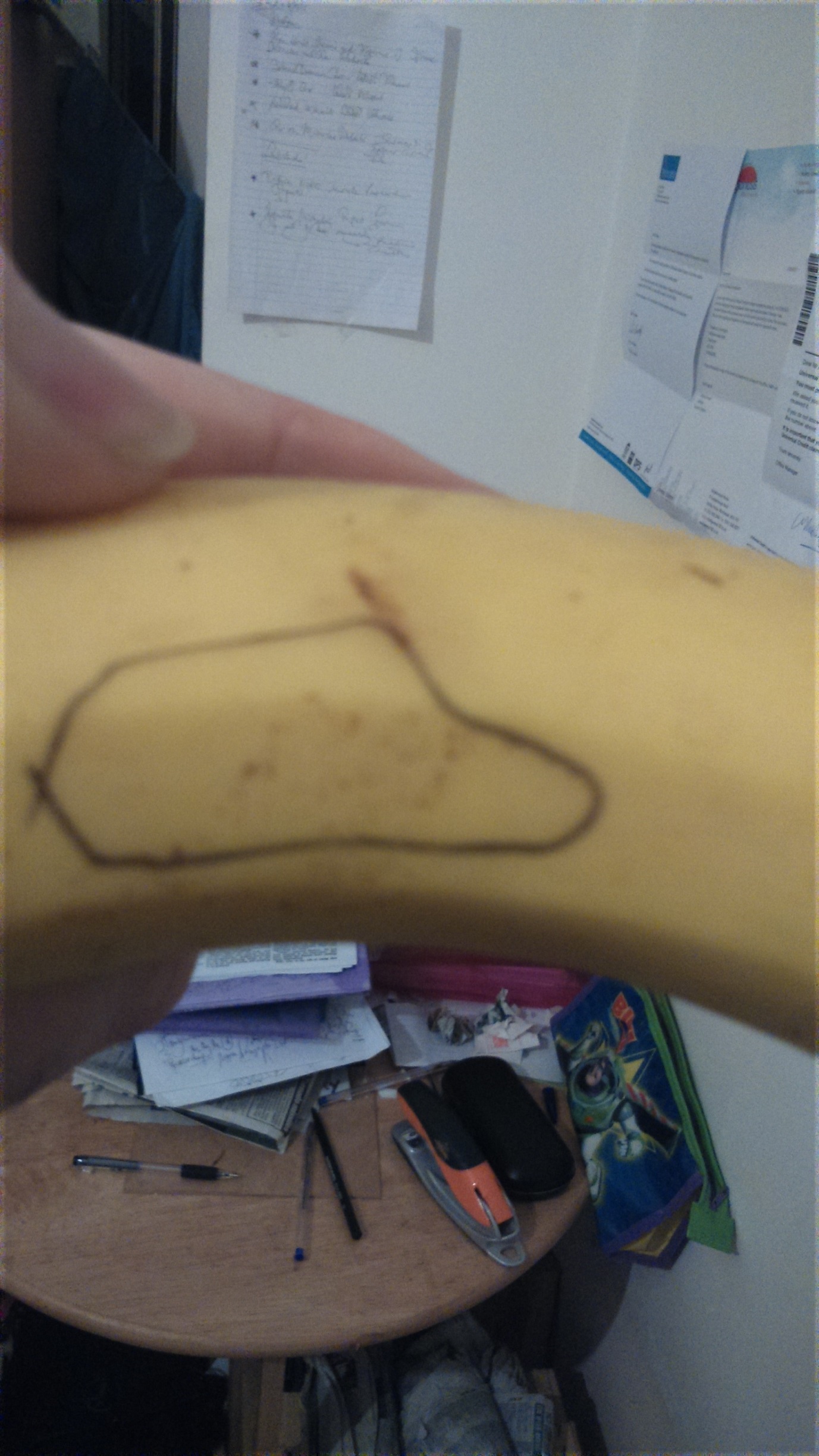 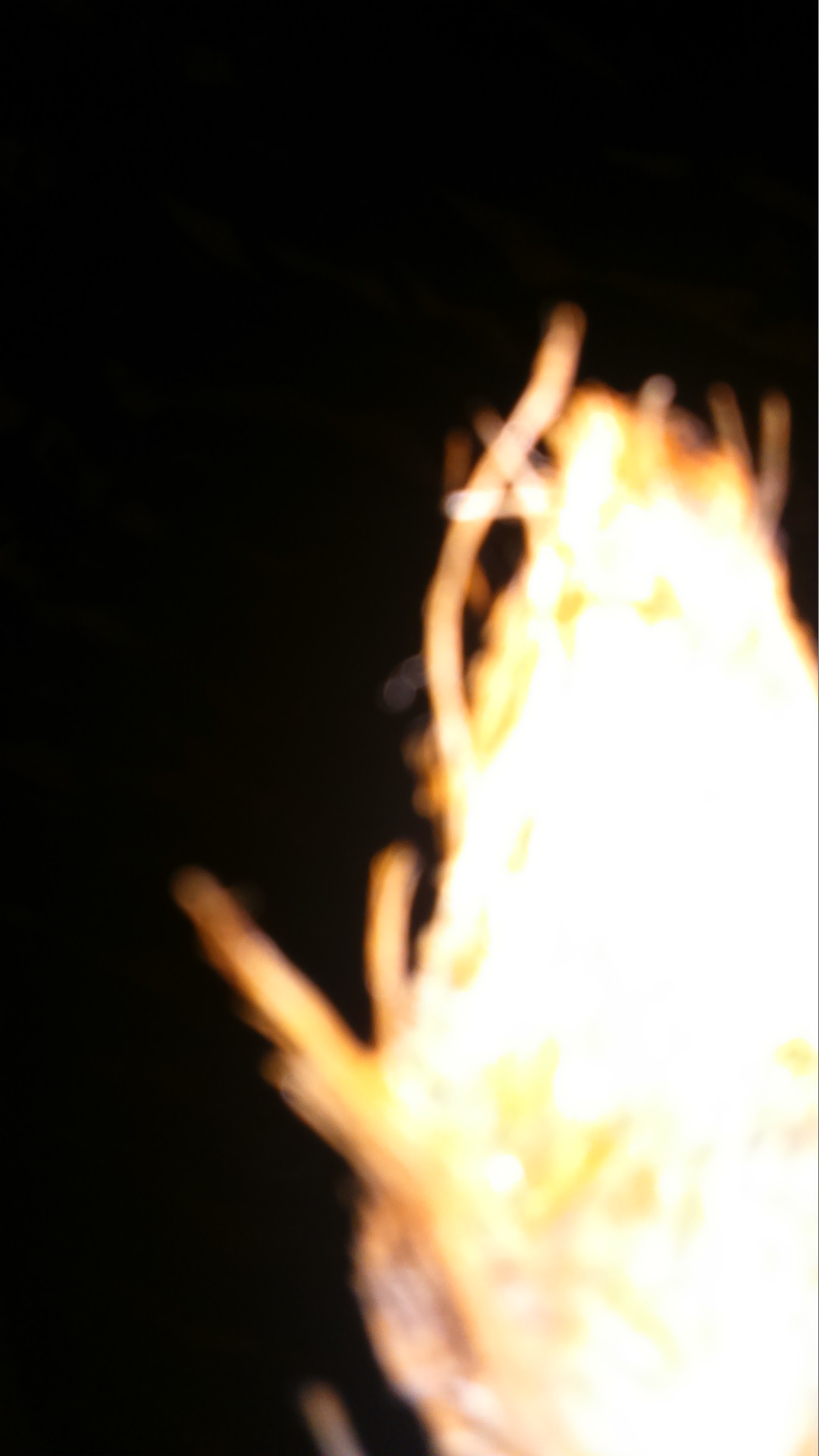 